PHẦN I: TRẮC NGHIỆMCâu 1: Số lớn nhất có 5 chữ số mà chữ số hàng trăm là 4 là:a. 99999       b. 99499c. 49999        d. 94999Câu 2: Số chẵn liền sau số nhỏ nhất có 5 chữ số là:a. 10000                      b. 10001c. 10002                       d. 99998Câu 3: Trong các số 85271; 82571; 87251; 87215 số lớn nhất là:a. 85271                     b. 82571c. 87251                      d. 87215Câu 4: 7 tấn 25 kg = …………kga. 725kg               b. 7250kgc. 70250kg            d. 7025kgCâu 5: Giá trị của biểu thức 1675 : 5 + 8169 là:a. 7804         b. 8504c. 8204         d. 8216Câu 6: 1/5km = .......... ma. 500              b. 150c. 200              d. 250Câu 7: Ngày Quốc tế thiếu nhi 1/6/2007 là thứ sáu. Hỏi ngày 1/6/2008 là ngày thứ mấy?a. Thứ năm           b. Thứ sáuc. Thứ bảy             d. Chủ nhậtCâu 8: Cho dãy số 1, 5, 9, 13, 17, …….. số thứ 20 của dãy số là ?a. 21                      b. 77c. 41                      d. 44Câu 9: Các Mác sinh năm 1818, năm đó thuộc thế kỉ thứ mấy?a. 17                 b. 18c. 19                 d. 20Câu 10: 4 ngày rưỡi = ………….giờa.100                    b. 102c. 270                   d. 108Câu 11: Trung bình cộng hai số là 125, một số là 50. Số kia là?a. 450                        b. 190c. 200                         d. 75Câu 12: Điền tên đơn vị đo khối lượng thích hợp:a. Xe tải chở 5 ….. hàng                   b. Con vịt nặng 3 …..c. Con lợn nặng 5 …..                        d. Con bò nặng 4 …..Câu 13: 3570 : 35 = ……..a. 12                  b. 120c. 102                 d. 1011Câu 14: 48 x 35 = ………a. 14640           b. 1680c. 14460            d. 1011Câu 15: …… x 4 < 450. Số tròn trăm thích hợp điền vào chỗ chấm là?a.100            b. 110c. 1200         d. 20060Câu 16: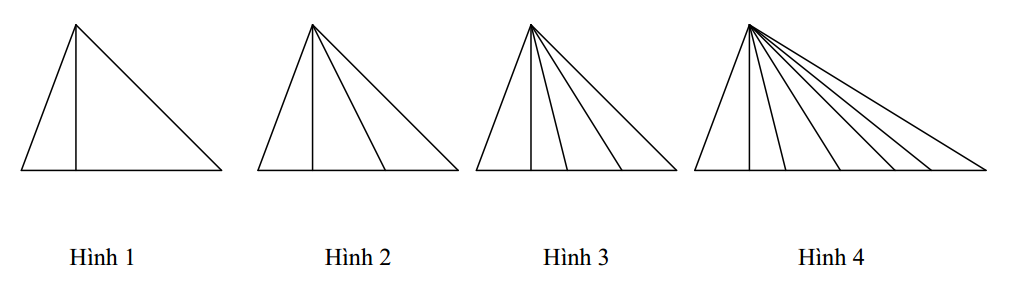 Hình 1 có ….. tam giác b. Hình 2 có ….. tam giácHình 3 có ….. tam giác d. Hình 4 có ….. tam giácCâu 17: Số có 2 chữ số mà tổng 2 chữ số là 13 và hiệu 2 chữ số là 5, số đó là?a.49                      b. 94c. 49 và 94           d. 57Câu 18: m = 465 thì giá trị của m + 87 x 5 là?a. 2760                 b. 2815c. 900                   d. 800Câu 19: Thương của Số lớn nhất có 4 chữ số và số lẻ nhỏ nhất có 3 chữ số là:a. 90           b. 95c. 100         d. 99Câu 20: Tổng 2 số là 31394. Nếu bớt một số hạng đi 2489 và giữ nguyên số kia thì tổng mới là?a. 33883                   b. 28905c. 28996                   d. 33783PHẦN II: TỰ LUẬNCâu 1: Tìm y:a. y + 345 = 356 x 405                         b. y : 36 – 278 = 843c. ( y – 245 ) : 34 – 123 = 304             d. y – 34 x 45 = 672Câu 2: Để đánh số trang một quyển sách dày 720 trang thì cần dùng bao nhiêu chữ số?Câu 3: Lan có 72 nhãn vở. Bình có 74 nhãn vở. Hòa có số nhãn vở kém trung bình cộng 3 bạn là 14 nhãn vở. Tính số nhãn vở Hòa có.Câu 4: Hình chữ nhật có nữa chu vi 72m. Nếu tăng chiều rộng thêm 2m và giảm chiều dài 2m thì được hình vuông. Tính diện tích hình vuông.